2014.6.9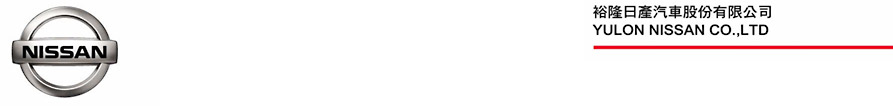 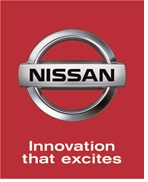 「2013-2014裕隆日產汽車創新風雲賞」決選名單出爐創意發想NISSAN科技心生活 角逐NEW MARCH金賞大獎全國青年學子揮灑創意的絕佳舞台「2013-2014裕隆日產汽車創新風雲賞」，日前完成初選評審活動，上百組參賽隊伍經過激烈的競爭評比，共有10組創新團隊成功出線，將於今年決選暨頒獎典禮中共同角逐年度金賞大獎NISSAN NEW MARCH 汽車。本屆競賽題目「NISSAN科技心生活」鼓勵參賽學生從「心」出發，發想出符合使用者實際需求的創新車輛科技與造型設計，裕隆日產更前進全國20所大專院校舉辦校園巡迴講座，引起師生熱烈迴響，參與人數超過2,300人次，在校際間引爆創新汽車設計風潮。「2013-2014裕隆日產汽車創新風雲賞」入圍決選名單如下：國立中山大學「珍奶去冰3分糖」、國立臺灣師範大學「磁激電叱」、國立彰化師範大學「首勝團隊」、大葉大學「大葉大學 葉葉葉」、台北市立大學「Joe & Drew」、國立臺北科技大學及國立臺灣大學「Smart Tire」、大葉大學「PELICAN」、明志科技大學「Frozen Star」、南臺科技大學「Pneumatic Hybrid Vehicle」、國立交通大學「Just Start」等10隊，以上隊伍將於今年參加決選暨頒獎典禮，名單同時公布於活動官方網站：www.nissan.com.tw/2013designaward。為維持競賽公平與客觀，本屆活動裕隆日產特別邀集來自車輛研究測試中心(ARTC)、工業技術研究院及裕隆日產技術中心的產業界菁英代表組成評選委員會，以產、官、學全方位專業面向評選出最具創新概念的10組隊伍入圍決選，期待入圍的參賽師生在今年決選暨頒獎典禮中能夠呈現出令人驚豔、充分演繹「Design the future」設計主題的優秀作品。裕隆日產表示，「裕隆日產汽車創新風雲賞」活動自2005年起已連續舉辦七屆，迄今共有超過60所學校報名，累計參賽師生達2,200隊，是全國大專院校間競爭最高榮譽的激烈戰場，同時也是所有青年學子發揮前瞻創意的最佳舞台。本屆競賽以「NISSAN科技心生活」為題目，並歸納出「車輛安全」、「乘駕舒適」、「節能環保」及「人機介面」等四個設計面向，供參賽者作為發想參考，同時，自2013年9月活動正式起跑後，裕隆日產更主動前進全國20所大專院校舉辦校園巡迴講座，由專業工程師與師生面對面分享交流NISSAN最新車輛技術與設計，在全國校園內引起熱烈話題及迴響，期望透過舉辦本活動，能夠為汽車產業培育優秀人才，發揚創新精神，進一步提升臺灣競爭力。本活動相關訊息請參閱活動專屬網站http://www.nissan.com.tw/2013designaward入圍決選名單： # # #學校隊名國立中山大學珍奶去冰3分糖國立臺灣師範大學磁激電叱國立彰化師範大學首勝團隊大葉大學大葉大葉 葉葉葉臺北市立大學Joe & Drew國立臺北科技大學及國立臺灣大學Smart Tire大葉大學PELICAN明志科技大學Frozen Star南臺科技大學Pneumatic Hybrid Vehicle國立交通大學Just Start